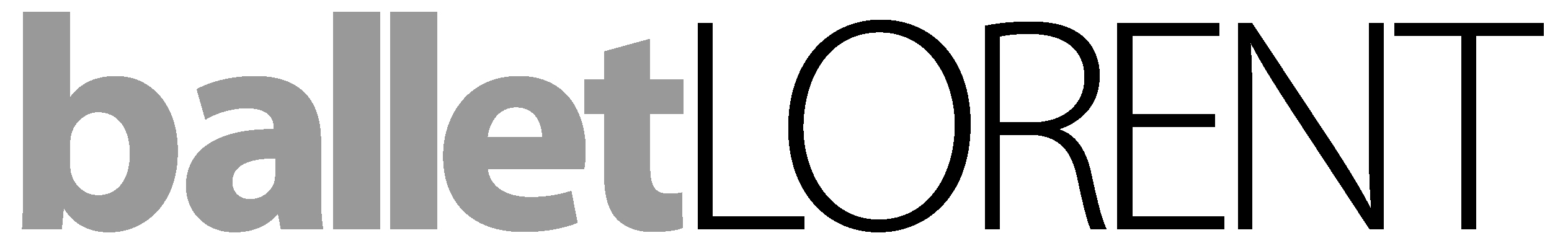 Application Form Company Administrator Candidates are asked to ensure that they complete all sections of the form.  Of particular importance to us is the third section on this page and overleaf, which is intended to give you an opportunity to demonstrate your suitability for the post.The form should be returned to Christine Grimwood at christine@balletlorent.com or to balletLORENT, MEA House, Ellison Place, Newcastle upon Tyne, NE1 8XS by 12noon, 21 March 2019.Please type or use black ink as your application will be photocopied.12 Persona Details3 Relevant ExperienceBearing in mind the detailed job description and person specification, please tell us in your own words why you believe you are a suitable candidate and what particular qualities and experience you would bring to the post if appointed.  This section is your opportunity to sell yourself as the best person for the job.4 Present Employer(s) (if any), if freelance please give details of last contract.5 Previous Employer(s)6. Education and Relevant Training - please give details of any relevant education and/or training including qualifications gained.7 Relevant Professional Qualifications and TrainingPlease give details of any relevant professional qualifications and IT skills.8 ReferencesPlease list two people whom we may approach for professional references (one of these should be your present employer if applicable).9 1011Signed: Date:   Post applied for:Name: Home Address:  Home Telephone:Work/Daytime Telephone: Email: Financial ManagementHR General3 continued (please use another sheet if necessary)Employer’s Name:   Nature of Business:                                Address:Position Held                                           Dates of EmploymentCurrent Salary                                         Period notice to be givenPlease provide a brief description of your main duties: (1)Employer’s Name:   Nature of Business:                                Address:Position Held                                           Dates of EmploymentPlease provide a brief description of your main duties and reason for leaving:(2)Employer’s Name:   Nature of Business:                                Address:Position Held                                           Dates of EmploymentPlease provide a brief description of your main duties and reason for leaving:Schools, Colleges, Universities or Further Education attendedQualifications gained, including subject and gradesName:Position:Address:Telephone Number:Email: Name:Position:Address:Telephone Number:Email: If successful, when would you be able to start work? Where did you hear about this post? 